INDICAÇÃO Nº 1537/2021Ementa: Fiscalizar as construções de casas próximas à Rua Itaú, no Bairro São Bento.Senhor Presidente,Senhores Vereadores e Vereadoras, O Mandato DiverCidade, representado pelo Vereador Marcelo Sussumu Yanachi Yoshida – PT solicita que seja encaminhado à Exma. Sra. Prefeita Municipal Lucimara Godoy Vilas Boas e ao Sr. Secretário de Obras e Serviços Públicos, Gustavo Luiz Yansen, a seguinte indicação.Fiscalizar as construções de casas próximas à Rua Itaú, no Bairro São Bento.Justificativa	Conforme relato de munícipe e foto abaixo, as construções são irregulares. Parte da mata foi desmatada. Em visita ao local, constatamos a falta de placas indicando os engenheiros responsáveis pelas obras. Valinhos, 09 de agosto de 2021.__________________________________Marcelo Sussumu Yanachi YoshidaVereador (PT)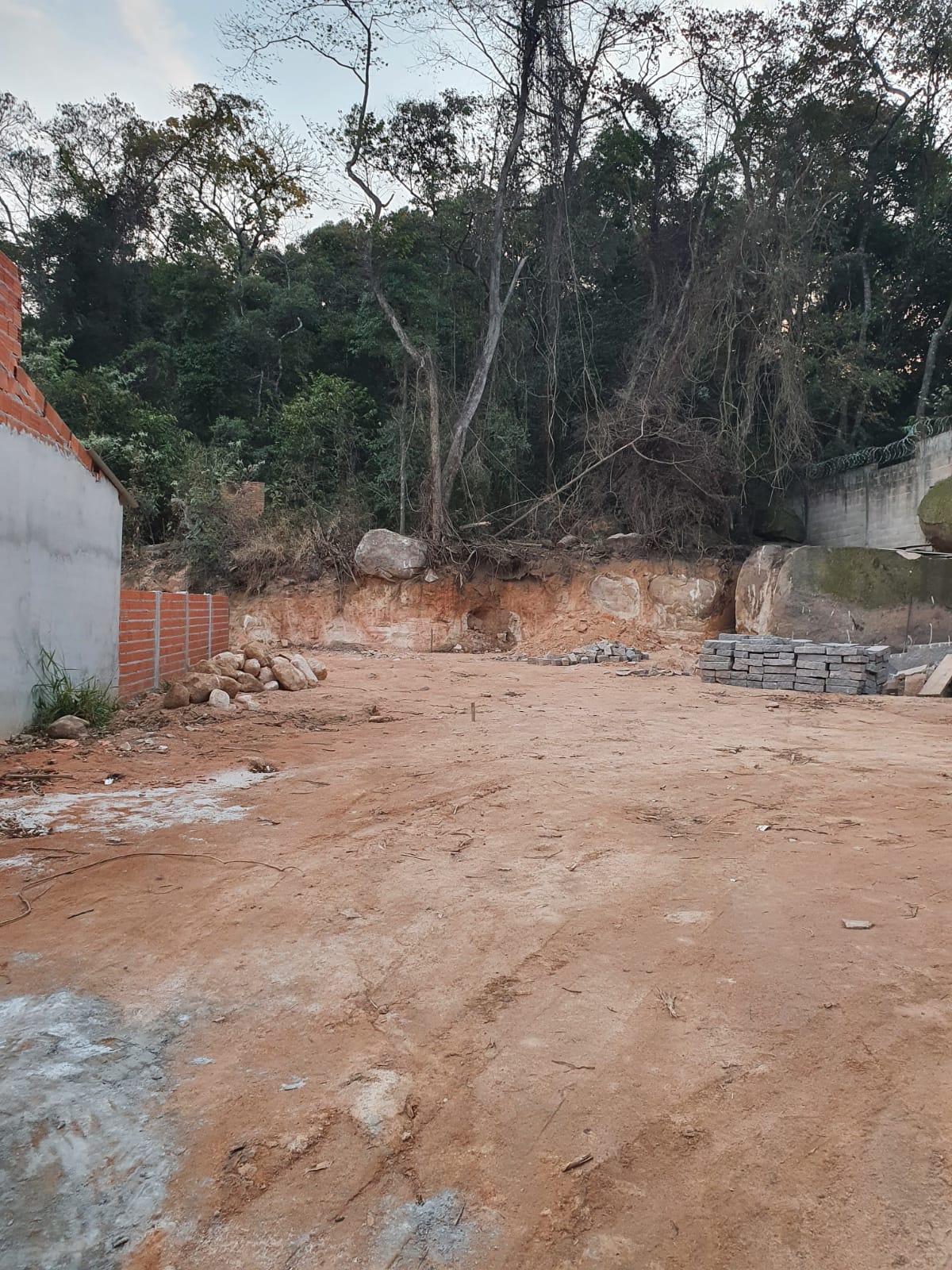 